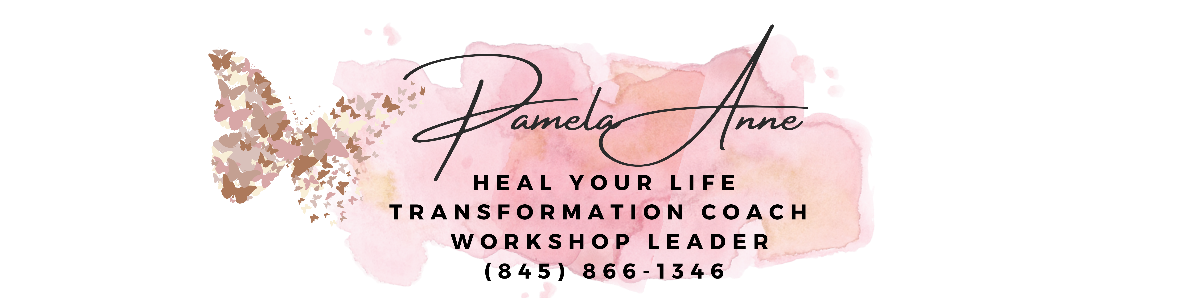 Coaching Agreement between Pamela Anne Pesante  and __________________________.Congratulations! You are about to take your life to a whole new level. As you step up now, you will be taking a huge leap toward making your life even more of a masterpiece. I am so excited to be working with you in this coaching relationship.These are the terms required to make a coaching relationship successful:I will be available at our scheduled time.I will give my coach at least 24 hours' notice if I need to reschedule our coaching session.I will arrive for my coaching sessions prepared for a great session, minimizing outside distractions.I will do what I say I will do when I say I will do it whenever possible. I will take action on my action steps!I understand that if I miss an appointment without notice that my coach will deduct one session from my agreement.I will strategize with my coach and try new things to increase my skills and knowledge.I am willing to believe that I am enough and that I can create the life that I desire.Name: __________________________________________Phone: ____________Address  ___________________________________________________________Email 	Coaching includes _12__sessions of _60_ minutes each at a rate of $_150_ per session paid in advance.Total Payment: ___$1800_____________________________________________________Method of Payment requested: ________________________________________________Method of Coaching i.e. Cell phone, Zoom etc.: ___________________________________Coachee Signature __________________________________ Date ____________Coach Signature____________________________________ Date _____________		         Pamela Anne Pesante